LEMBAR PENGESAHANPOLA KOMUNIKASI INTERPERSONAL ANTARA USTAZ DAN SANTRI DI PONDOK PESANTREN MODERN ASSURUUR BANDUNGAnalisis Interaksi Simbolik Pada Komunikasi Interpersonal Ustaz di Pondok Pesantren Modern Assuruur BandungOleh:Alfi Fahmi Ulumudin142050008SkripsiUntuk Memenuhi Salah Satu Syarat Ujian Guna Memperoleh Gelar Sarjana
Pada Program Studi Ilmu Komunikasi
Telah disetujui Oleh Pembimbing pada tanggal
Seperti tertera dibawah iniBandung, 08 Maret 2019Pembimbing,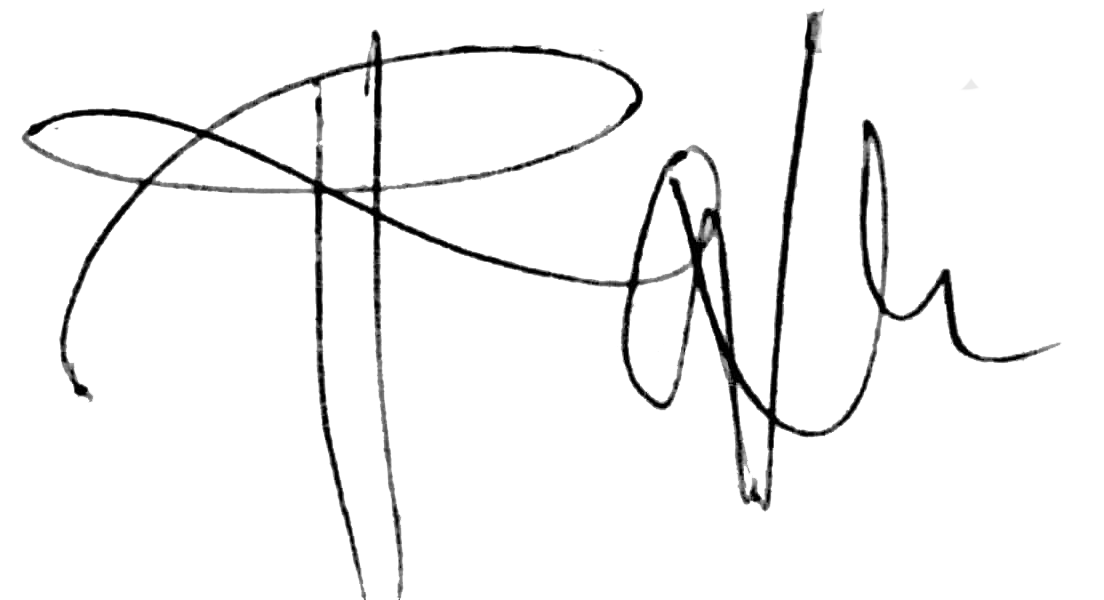 (Dr. Hj. Nur Ratih Devi Affandi S.S.,M.I.Kom.)